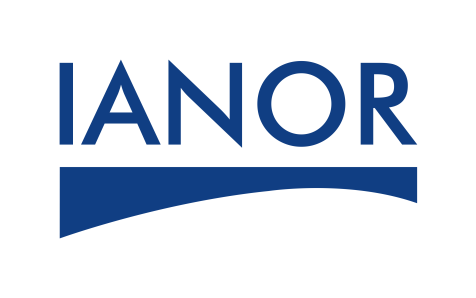 FICHE FORMATIONLe processus de traitement des non conformitésLe processus de traitement des non conformitésLe processus de traitement des non conformitésOBJECTIFSConnaitre la méthodologie de traitement de non-conformitéRépondre aux exigences de la norme ISO 9001dans la maîtrise de NCConnaitre la méthodologie de traitement de non-conformitéRépondre aux exigences de la norme ISO 9001dans la maîtrise de NCPROGRAMMERappel des exigences normatives relatives à la maîtrise de NC et l’amélioration continueConstat et analyse de la non-conformitéCorrection et action correctiveDétermination des actions à entreprendreMise en œuvre des actions La revue des actions décidéesleur suivi    des actions          vérification de l’efficacité des actions          AteliersRappel des exigences normatives relatives à la maîtrise de NC et l’amélioration continueConstat et analyse de la non-conformitéCorrection et action correctiveDétermination des actions à entreprendreMise en œuvre des actions La revue des actions décidéesleur suivi    des actions          vérification de l’efficacité des actions          AteliersPublic concernéResponsables QualitéPilotes ProcessusCadresResponsables QualitéPilotes ProcessusCadresVOLUME HORAIRE      18 heures soit trois (03) jours à raison de 6 heures/Jour       18 heures soit trois (03) jours à raison de 6 heures/Jour EVALUATION      Le formateur assistera à l’évaluation à chaud.      Le formateur assistera à l’évaluation à chaud.LIVRABLES Support de cours électronique Attestation de formation IANORSupport de cours électronique Attestation de formation IANOR